High-temperature seriesThis series is widely used in the aerospace, automotive, electronics, materials, energy, chemical, medical, pharmaceutical and other industries for high temperature test and heat treatment process.It can do aging, drying, baking, curing, bonding, degassing treatment to a variety of products, parts and materials to meet the suitability test requirements of being stored, being transported, service life and so on, in a high temperature and constant temperature environment.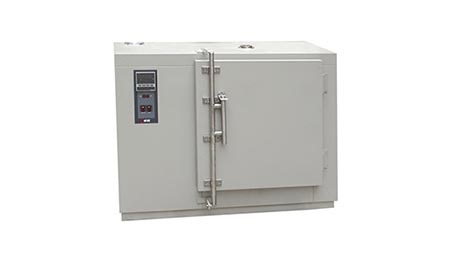 Explosion-proof high temperature test chamberExecution and meet the standard: Uses: Suitable for testing and heat treatment of batteries, resin, paint and other inflammable and explosive materialsFeatures:· Equipped with special explosion-proof pressure relief device · Safe and reliable door lock to prevent the automatic opening 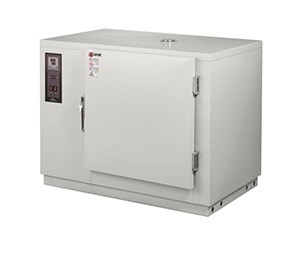 Technical parameters: Temperature range: RT + 20 ~ + 200 ℃;  Internal dimensions: 225L ~ 2,640L High temperature test chamberExecution and meet the standards: GB/T2423.2 / IEC60068-2-2Uses: Suitable for heat treatment and drying treatment of production line Features: · Complete series, classic style, using both setpoint control method and program control method.Setpoint control mode can be set to automatically start and end, program control mode can implement program settings containing 10 patterns, each pattern can have 20 steps.Meet with the need of the temperature characteristic tests which include slope setting of temperature rise and drop.. High reliability for harsh environment·High-quality and high-reliability materials are applied for hanldes, hinges, touch screen controller, Sealing strip etc. to make it durale.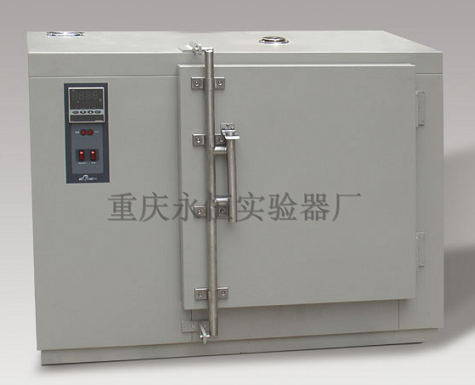  Technical parameters: Anaerobic high temperature test chamber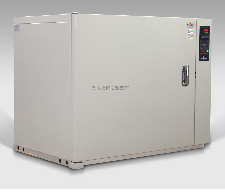 Execution and meet the standard: Purpose: Implement experimental hypoxic environment by inert gasFeatures: Adjustable when oxygen concentration is 0.5% or above      All-around seamless Ar - arc - welding linerAutomated easy operation, one key to start, avoid the manual errors Technical parameters: Temperature range: RT + 20 ~ + 300 ℃; Inner dimensions: 226L; oxygen concentration: 0.5 to 21% Drying chamber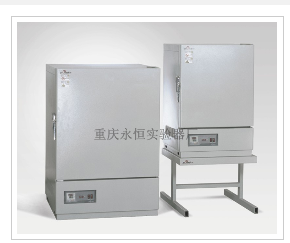 Execution and meet the standards: JB / T5520-1991 drying chamber technical conditionsUses:  This chamber is designed for drying, baking and heat treatment tests for non-flammable, non-explosive materials performed by Electronics, electrical, instrument, material, semiconductor manufacturing enterprises; it is particularly suitable for products such as LED, LCD, quartz crystal, capacitors, resistors and other products which demands constant temperature precision and high reliability drying and aging during  the process of productionFeatures: 	•	Strong wind circulation 	•	Man-machine dialogue, easy to set up, simultaneous display the set temperature and the measured temperature;	•	Over-temperature protection, improved reliability and safety;	•	Convenient linear compensation function, avoid the deviation between display temperature and actual temperature values;	•	Unique assembly design, more reasonable case structure;Technical parameters: ModelCS1011EBN2EBN3EBNTemperature RangeR.T + 10 ~ 300 ℃ Temperature fluctuation± 0.5 ℃Maximum temperature arrival time70min Temperature deviation ± 2.5% ℃Insulation materialsUltra-fine glass fiberDoor sealEco-friendly silicone rubber Internal space dimension400 × 450 × 400500 × 550 × 500600 × 650 × 600Internal volume72L 138 L 234 L Remark Inside and outside dimensions labeled: Depth D × Width w × Height HClean high temperature test chamber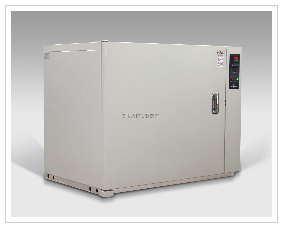 Execution and meet the standards: ISO16750, JESD22, GB / T2423.1 (IEC60068-2-1), GB / T2423.2 (IEC60068-2-2), GB / T 14710, GB / T 13543 Uses: Clean-room dedicated high-temperature equipment.Features: * Cleanliness class 100 clean heat treatmentHEPA filter with front wind horizontal parallel flow cycle to successfully ensure the uniformity of the temperature distribution within the box and class 100 cleanliness. Minimal control of wind speed and distance.Programmable control Each pattern contains 20 steps, up to 10 patterns available.The temperature rising and falling edge setting program repetitions at 1-999 times between settings.
Easy-to-operate standard meter installed. Standard configuration setting operation mode and automatically starts · automatic stop operation can be set to run.  Standard configuration of overheat prevention deviceTechnical parameters:Model DGP2568BN2576BN2587BN25110BNTemperature RangeR.T + 20 ~ 250 ℃ Temperature fluctuation≤ ± 0.5 ℃ Temperature rising time Ambient temperature ~ + 150 ℃ in about 10 minutes (non-linear load) Ambient temperature ~ + 250 ℃ in about 30 minutesInternal space dimension600 × 950 × 1200650 × 900 × 1300650 × 900 × 1500800 × 950 × 1500Internal volume680L 760 L 880 L 1140 L Remark Inside and outside dimensions labeled: Depth D × Width w × Height HZK series vacuum drying oven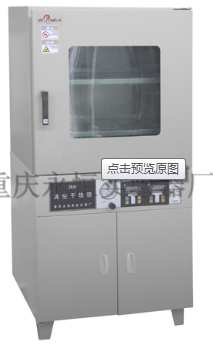 Execution and meet the standard: Uses: This product provides the appropriate temperature and low pressure environment for vacuum state thermal experiments in electrical, electronics, aviation and other related fields, and other purposes.Features: · Rectangular working chamber provides maximum effective volume;· Bulletproof high temperature glass observation window* Optional recorder and printer;Technical parameters: Temperature range R.T + 10 ~ 200 ℃  Vacuum degree <133Pa Internal volume: 90-300LTemperature sintering chamber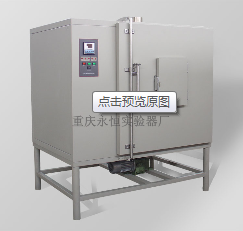 Execution and meet the standard: Uses: This type of container can be used by factories and/or research units for sintering compression molding products like plasticity tetrafluoroethylene, ethylene, etc, and high-temperature thermal aging test for plasticity molecular materials (rubber, plastic, etc.),  electrical insulation materials and various of low-melting point materials, it is ideal to production units for baking high-temperature new plastic, dry heat treatment and other heating thermostats.Features: Technical parameters: Inner dimetions : 1000 × 1000 × 1000mm (Depth D × Width W × Height H)Internal volume: 1000LTurntable size : ¢ 800mm    Temperature range: RT + 10-450 ℃ ·ModelWGWGWGWGWGWGWGWG201B202B203B205B401B402B403B405BTemperature RangeR.T + 10 ~ 200 ℃R.T + 10 ~ 200 ℃R.T + 10 ~ 200 ℃R.T + 10 ~ 200 ℃R.T + 10 ~ 400 ℃R.T + 10 ~ 400 ℃R.T + 10 ~ 400 ℃R.T + 10 ~ 400 ℃Temperature fluctuation± 0.5 ℃± 0.5 ℃± 0.5 ℃± 0.5 ℃± 0.5 ℃± 0.5 ℃± 0.5 ℃± 0.5 ℃Temperature deviation≤2 ℃≤2 ℃≤2 ℃≤2 ℃≤2 ℃ (when below 200 ℃)  ≤7 ℃ (when at 400 ℃)≤2 ℃ (when below 200 ℃)  ≤7 ℃ (when at 400 ℃)≤2 ℃ (when below 200 ℃)  ≤7 ℃ (when at 400 ℃)≤2 ℃ (when below 200 ℃)  ≤7 ℃ (when at 400 ℃)Thermal insulationmaterialsUltra-fine glass fiberUltra-fine glass fiberUltra-fine glass fiberUltra-fine glass fiberAluminium silicateAluminium silicateAluminium silicateAluminium silicateDoor sealSilicon rubber barSilicon rubber barSilicon rubber barSilicon rubber barHigh temperature double layer dust-free asbestos stripHigh temperature double layer dust-free asbestos stripHigh temperature double layer dust-free asbestos stripHigh temperature double layer dust-free asbestos stripInternal space dimensionType 1450 × 450 × 450Type 1450 × 450 × 450Type 2550 × 550 × 550Type 2550 × 550 × 550Type 3650 × 650 × 700Type 3650 × 650 × 700Type 4700 × 800 × 900Type 4700 × 800 × 900Internal volume91L91L160L160L270L270L500L500LPower supply220V 50Hz220V 50Hz220V 50Hz220V 50Hz380V 50Hz380V 50Hz380V 50Hz380V 50HzRemarkInside and outside dimensions labeled: Depth D × Width w × Height HInside and outside dimensions labeled: Depth D × Width w × Height HInside and outside dimensions labeled: Depth D × Width w × Height HInside and outside dimensions labeled: Depth D × Width w × Height HInside and outside dimensions labeled: Depth D × Width w × Height HInside and outside dimensions labeled: Depth D × Width w × Height HInside and outside dimensions labeled: Depth D × Width w × Height HInside and outside dimensions labeled: Depth D × Width w × Height H